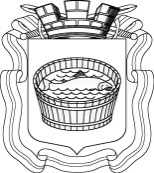 Ленинградская область                           Лужский муниципальный район Совет депутатов Лужского городского поселениятретьего созываРЕШЕНИЕ           22 мая 2018 года       №  206  О передаче в безвозмездное пользование муниципального недвижимого имущества   На основании заявления руководителя государственного казенного учреждения Ленинградской области «Центр материально-технического обеспечения судебных участков мировых судей Ленинградской области»  А.Н. Типцова, согласно  Федеральному закону от 26.07.2006 г.  № 135-ФЗ «О защите конкуренции», Совет депутатов  Лужского городского поселения РЕШИЛ:1.  Разрешить администрации Лужского муниципального района заключить с государственным казенным учреждением Ленинградской области «Центр материально-технического обеспечения судебных участков мировых судей Ленинградской области» дополнительное соглашение к договору безвозмездного пользования от 01.01.2016 г. № 01/16  на нежилые помещения № 53, 54, 55, 81, расположенные  на  третьем этаже  нежилого   здания по адресу: Ленинградская область, г. Луга, пр. Урицкого,  д. 77 А, для  размещения  судебных участков мировых судей Ленинградской области  (далее Договор). 2.  При   оформлении   дополнительного соглашения  к Договору предусмотреть: 2.1.  Изменение предмета Договора   с  общей площади, составляющей  582,53 кв. м на  площадь 748,30 кв. м. 2.2.    Изменение  срока   действия Договора  до  31.12.2023  года.        3.  Контроль за исполнением решения возложить на  постоянную депутатскую комиссию  по вопросу муниципального имущества, земельным отношениям, строительству, архитектуре, вопросам ЖКХ, благоустройства, энергетики и  охраны окружающей среды.Глава Лужского городского поселения,исполняющий полномочия председателя Совета депутатов	                                                                              В.Н. Степанов Разослано: КУМИ – 2 экз.,  ГКУ ЛО «ЦМТО СУ», прокуратура